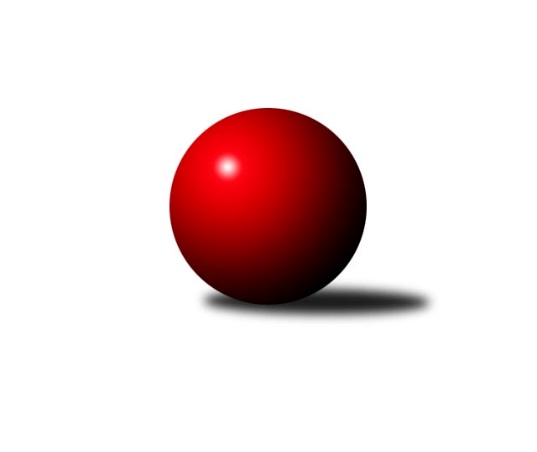 Č.2Ročník 2023/2024	1.10.2023Nejlepšího výkonu v tomto kole: 2704 dosáhlo družstvo: KK Lokomotiva Tábor BJihočeský KP2 2023/2024Výsledky 2. kolaSouhrnný přehled výsledků:TJ Spartak Trhové Sviny C	- TJ Kunžak B	3:5	2308:2336	5.0:7.0	29.9.TJ Jiskra Nová Bystřice B	- TJ Spartak Trhové Sviny A	2:6	2443:2561	4.0:8.0	29.9.TJ Sokol Slavonice B	- TJ Sokol Chýnov A	6:2	2581:2489	6.0:6.0	29.9.TJ Blatná B	- TJ Loko Č. Budějovice C		dohrávka		3.10.Kuželky Borovany B	- TJ Fezko Strakonice A		dohrávka		6.10.TJ Loko. Č. Velenice B	- KK Lokomotiva Tábor B		dohrávka		28.12.Tabulka družstev:	1.	TJ Kunžak B	2	2	0	0	12.0 : 4.0 	16.0 : 8.0 	 2471	4	2.	TJ Sokol Slavonice B	2	2	0	0	12.0 : 4.0 	14.0 : 10.0 	 2559	4	3.	TJ Loko. Č. Velenice B	1	1	0	0	8.0 : 0.0 	10.0 : 2.0 	 2862	2	4.	KK Lokomotiva Tábor B	1	1	0	0	8.0 : 0.0 	8.0 : 4.0 	 2599	2	5.	TJ Blatná B	1	1	0	0	5.0 : 3.0 	7.0 : 5.0 	 2599	2	6.	TJ Spartak Trhové Sviny C	2	1	0	1	10.0 : 6.0 	13.0 : 11.0 	 2343	2	7.	TJ Spartak Trhové Sviny A	2	1	0	1	6.0 : 10.0 	12.0 : 12.0 	 2533	2	8.	TJ Fezko Strakonice A	1	0	0	1	2.0 : 6.0 	4.0 : 8.0 	 2374	0	9.	Kuželky Borovany B	1	0	0	1	1.0 : 7.0 	3.0 : 9.0 	 2438	0	10.	TJ Loko Č. Budějovice C	1	0	0	1	0.0 : 8.0 	2.0 : 10.0 	 2575	0	11.	TJ Sokol Chýnov A	2	0	0	2	5.0 : 11.0 	11.0 : 13.0 	 2526	0	12.	TJ Jiskra Nová Bystřice B	2	0	0	2	3.0 : 13.0 	8.0 : 16.0 	 2345	0Podrobné výsledky kola:	 TJ Spartak Trhové Sviny C	2308	3:5	2336	TJ Kunžak B	Pavel Zeman	 	 208 	 192 		400 	 1:1 	 354 	 	156 	 198		Karel Hanzal	Aleš Císař	 	 217 	 200 		417 	 2:0 	 379 	 	200 	 179		Marcela Chramostová	Gabriela Kroupová	 	 185 	 189 		374 	 2:0 	 365 	 	180 	 185		Stanislava Kopalová	Jan Štajner	 	 182 	 177 		359 	 0:2 	 415 	 	224 	 191		Radek Burian	Tomáš Švepeš	 	 195 	 193 		388 	 0:2 	 409 	 	214 	 195		Ondřej Mrkva	Vlastimil Kříha	 	 195 	 175 		370 	 0:2 	 414 	 	200 	 214		Josef Brtníkrozhodčí: Vlastimil KříhaNejlepší výkon utkání: 417 - Aleš Císař	 TJ Jiskra Nová Bystřice B	2443	2:6	2561	TJ Spartak Trhové Sviny A	Jiří Mertl	 	 227 	 196 		423 	 1:1 	 409 	 	199 	 210		Pavel Stodolovský	Richard Paul	 	 187 	 197 		384 	 1:1 	 425 	 	186 	 239		Josef Troup	Jan Havlíček	 	 189 	 214 		403 	 1:1 	 398 	 	196 	 202		František Vávra	Jan Mol	 	 210 	 223 		433 	 0:2 	 448 	 	211 	 237		Jan Dvořák	Matěj Budoš	 	 199 	 196 		395 	 1:1 	 417 	 	198 	 219		Bohuslav Švepeš	Gabriela Filakovská	 	 216 	 189 		405 	 0:2 	 464 	 	227 	 237		Žaneta Peškovározhodčí:  Vedoucí družstevNejlepší výkon utkání: 464 - Žaneta Pešková	 TJ Sokol Slavonice B	2581	6:2	2489	TJ Sokol Chýnov A	Zdeněk Holub	 	 220 	 244 		464 	 2:0 	 414 	 	198 	 216		Miroslav Mašek	Miroslav Bartoška	 	 223 	 180 		403 	 1:1 	 383 	 	199 	 184		Vendula Burdová	Karel Cimbálník	 	 226 	 194 		420 	 1:1 	 415 	 	205 	 210		Dušan Straka	Jiří Pšenčík	 	 210 	 208 		418 	 0:2 	 447 	 	235 	 212		Alena Kovandová	Josef Petrik	 	 223 	 237 		460 	 2:0 	 403 	 	195 	 208		Věra Návarová	Jiří Svoboda	 	 208 	 208 		416 	 0:2 	 427 	 	216 	 211		Pavel Bronecrozhodčí: Josef SmažilNejlepší výkon utkání: 464 - Zdeněk HolubPořadí jednotlivců:	jméno hráče	družstvo	celkem	plné	dorážka	chyby	poměr kuž.	Maximum	1.	Jiří Novotný 	TJ Loko. Č. Velenice B	511.00	328.0	183.0	2.0	1/1	(511)	2.	Rudolf Baldík 	TJ Loko. Č. Velenice B	507.00	323.0	184.0	3.0	1/1	(507)	3.	David Marek 	TJ Loko. Č. Velenice B	484.00	323.0	161.0	7.0	1/1	(484)	4.	David Holý 	TJ Loko. Č. Velenice B	469.00	300.0	169.0	3.0	1/1	(469)	5.	Daniel Krejčí 	Kuželky Borovany B	464.00	322.0	142.0	10.0	1/1	(464)	6.	Alena Kovandová 	TJ Sokol Chýnov A	462.50	305.0	157.5	2.0	2/2	(478)	7.	Tomáš Polánský 	TJ Loko Č. Budějovice C	462.00	315.0	147.0	4.0	1/1	(462)	8.	Matěj Pekárek 	TJ Blatná B	459.00	299.0	160.0	7.0	1/1	(459)	9.	Petr Klimek 	KK Lokomotiva Tábor B	455.00	312.0	143.0	8.0	1/1	(455)	10.	Lukáš Drnek 	TJ Blatná B	453.00	307.0	146.0	4.0	1/1	(453)	11.	Zdeněk Holub 	TJ Sokol Slavonice B	452.00	310.0	142.0	5.5	2/2	(464)	12.	Petra Holá 	TJ Loko. Č. Velenice B	452.00	319.0	133.0	10.0	1/1	(452)	13.	Jolana Jelínková 	KK Lokomotiva Tábor B	451.00	299.0	152.0	5.0	1/1	(451)	14.	Martina Tomiová 	TJ Loko Č. Budějovice C	448.00	324.0	124.0	8.0	1/1	(448)	15.	Josef Petrik 	TJ Sokol Slavonice B	442.50	283.5	159.0	5.0	2/2	(460)	16.	Jiří Malovaný 	Kuželky Borovany B	439.00	285.0	154.0	8.0	1/1	(439)	17.	Nela Koptová 	TJ Loko. Č. Velenice B	439.00	306.0	133.0	6.0	1/1	(439)	18.	Žaneta Pešková 	TJ Spartak Trhové Sviny A	437.50	300.0	137.5	6.5	2/2	(464)	19.	Karel Vlášek 	TJ Loko Č. Budějovice C	436.00	294.0	142.0	10.0	1/1	(436)	20.	Václav Valhoda 	TJ Fezko Strakonice A	435.00	305.0	130.0	10.0	1/1	(435)	21.	Pavel Kořínek 	KK Lokomotiva Tábor B	435.00	310.0	125.0	6.0	1/1	(435)	22.	Karolína Baťková 	TJ Blatná B	433.00	321.0	112.0	12.0	1/1	(433)	23.	Jan Dvořák 	TJ Spartak Trhové Sviny A	430.50	310.0	120.5	9.0	2/2	(448)	24.	Bohuslav Švepeš 	TJ Spartak Trhové Sviny A	429.00	306.5	122.5	11.0	2/2	(441)	25.	Martin Jinda 	KK Lokomotiva Tábor B	427.00	303.0	124.0	9.0	1/1	(427)	26.	Josef Brtník 	TJ Kunžak B	426.50	312.0	114.5	7.0	2/2	(439)	27.	Petr Dlabač 	TJ Blatná B	426.00	306.0	120.0	15.0	1/1	(426)	28.	Radek Burian 	TJ Kunžak B	425.00	288.0	137.0	5.0	2/2	(435)	29.	Ondřej Fejtl 	TJ Blatná B	422.00	292.0	130.0	9.0	1/1	(422)	30.	Josef Troup 	TJ Spartak Trhové Sviny A	421.50	290.0	131.5	6.5	2/2	(425)	31.	Ondřej Mrkva 	TJ Kunžak B	420.50	280.0	140.5	4.5	2/2	(432)	32.	Marie Myslivcová 	KK Lokomotiva Tábor B	419.00	295.0	124.0	8.0	1/1	(419)	33.	Zdeněk Valdman 	TJ Fezko Strakonice A	417.00	287.0	130.0	11.0	1/1	(417)	34.	Karel Cimbálník 	TJ Sokol Slavonice B	415.50	291.5	124.0	10.0	2/2	(420)	35.	Natálie Lojdová 	KK Lokomotiva Tábor B	412.00	272.0	140.0	7.0	1/1	(412)	36.	Adéla Sýkorová 	TJ Loko Č. Budějovice C	412.00	302.0	110.0	11.0	1/1	(412)	37.	Dušan Straka 	TJ Sokol Chýnov A	410.50	290.5	120.0	6.0	2/2	(415)	38.	Lucie Klojdová 	TJ Loko Č. Budějovice C	409.00	296.0	113.0	12.0	1/1	(409)	39.	Radim Růžička 	TJ Loko Č. Budějovice C	408.00	295.0	113.0	12.0	1/1	(408)	40.	Miloš Rozhoň 	TJ Blatná B	406.00	263.0	143.0	10.0	1/1	(406)	41.	Miroslav Mašek 	TJ Sokol Chýnov A	405.00	290.5	114.5	4.5	2/2	(414)	42.	Richard Zelinka 	TJ Fezko Strakonice A	404.00	286.0	118.0	7.0	1/1	(404)	43.	Aleš Císař 	TJ Spartak Trhové Sviny C	403.00	283.0	120.0	5.5	1/1	(417)	44.	Pavel Zeman 	TJ Spartak Trhové Sviny C	403.00	286.5	116.5	6.5	1/1	(406)	45.	Jindřich Soukup 	Kuželky Borovany B	401.00	270.0	131.0	8.0	1/1	(401)	46.	Josef Svoboda 	TJ Spartak Trhové Sviny C	397.00	273.0	124.0	6.0	1/1	(397)	47.	Natálie Zahálková 	Kuželky Borovany B	396.00	284.0	112.0	11.0	1/1	(396)	48.	Gabriela Kroupová 	TJ Spartak Trhové Sviny C	395.50	284.5	111.0	10.0	1/1	(417)	49.	Jan Mol 	TJ Jiskra Nová Bystřice B	395.00	287.5	107.5	13.0	2/2	(433)	50.	Jitka Šimková 	Kuželky Borovany B	394.00	274.0	120.0	8.0	1/1	(394)	51.	Stanislava Kopalová 	TJ Kunžak B	393.00	279.5	113.5	12.0	2/2	(421)	52.	František Vávra 	TJ Spartak Trhové Sviny A	392.50	292.5	100.0	12.0	2/2	(398)	53.	Karel Hanzal 	TJ Kunžak B	388.00	274.5	113.5	10.5	2/2	(422)	54.	Tomáš Švepeš 	TJ Spartak Trhové Sviny C	387.00	271.0	116.0	9.5	1/1	(388)	55.	Matěj Budoš 	TJ Jiskra Nová Bystřice B	384.50	279.5	105.0	11.0	2/2	(395)	56.	Jiří Mertl 	TJ Jiskra Nová Bystřice B	382.00	276.5	105.5	13.5	2/2	(423)	57.	Vlastimil Kříha 	TJ Spartak Trhové Sviny C	376.00	274.0	102.0	12.5	1/1	(382)	58.	Martin Krajčo 	TJ Fezko Strakonice A	375.00	273.0	102.0	16.0	1/1	(375)	59.	Pavel Poklop 	TJ Fezko Strakonice A	373.00	285.0	88.0	18.0	1/1	(373)	60.	Richard Paul 	TJ Jiskra Nová Bystřice B	372.50	270.5	102.0	7.0	2/2	(384)	61.	Václav Poklop 	TJ Fezko Strakonice A	370.00	291.0	79.0	20.0	1/1	(370)	62.	Jan Štajner 	TJ Spartak Trhové Sviny C	359.00	270.0	89.0	8.0	1/1	(359)	63.	Jaroslava Frdlíková 	Kuželky Borovany B	344.00	269.0	75.0	21.0	1/1	(344)		Jindra Kovářová 	TJ Sokol Slavonice B	472.00	314.0	158.0	6.0	1/2	(472)		Radek Hrůza 	TJ Kunžak B	456.00	304.0	152.0	5.0	1/2	(456)		Radim Mareš 	TJ Sokol Chýnov A	448.00	292.0	156.0	3.0	1/2	(448)		Vlastimil Novák 	TJ Sokol Chýnov A	438.00	305.0	133.0	3.0	1/2	(438)		Jiří Reban 	TJ Spartak Trhové Sviny A	434.00	310.0	124.0	6.0	1/2	(434)		Marta Budošová 	TJ Jiskra Nová Bystřice B	430.00	299.0	131.0	4.0	1/2	(430)		Pavel Bronec 	TJ Sokol Chýnov A	427.00	313.0	114.0	13.0	1/2	(427)		Jiří Pšenčík 	TJ Sokol Slavonice B	418.00	293.0	125.0	9.0	1/2	(418)		Jiří Ondrák  st.	TJ Sokol Slavonice B	416.00	294.0	122.0	9.0	1/2	(416)		Jiří Svoboda 	TJ Sokol Slavonice B	416.00	301.0	115.0	4.0	1/2	(416)		Pavel Stodolovský 	TJ Spartak Trhové Sviny A	409.00	302.0	107.0	15.0	1/2	(409)		Gabriela Filakovská 	TJ Jiskra Nová Bystřice B	405.00	294.0	111.0	14.0	1/2	(405)		Jan Havlíček 	TJ Jiskra Nová Bystřice B	403.00	283.0	120.0	8.0	1/2	(403)		Věra Návarová 	TJ Sokol Chýnov A	403.00	297.0	106.0	13.0	1/2	(403)		Miroslav Bartoška 	TJ Sokol Slavonice B	403.00	305.0	98.0	14.0	1/2	(403)		Libuše Hanzálková 	TJ Sokol Chýnov A	396.00	284.0	112.0	15.0	1/2	(396)		Vendula Burdová 	TJ Sokol Chýnov A	383.00	272.0	111.0	9.0	1/2	(383)		Dagmar Stránská 	TJ Jiskra Nová Bystřice B	383.00	280.0	103.0	7.0	1/2	(383)		Marcela Chramostová 	TJ Kunžak B	379.00	264.0	115.0	11.0	1/2	(379)Sportovně technické informace:Starty náhradníků:registrační číslo	jméno a příjmení 	datum startu 	družstvo	číslo startu3226	Bohuslav Švepeš	29.09.2023	TJ Spartak Trhové Sviny A	3x24731	Vlastimil Kříha	29.09.2023	TJ Spartak Trhové Sviny C	3x11144	Gabriela Filakovská	29.09.2023	TJ Jiskra Nová Bystřice B	1x22617	Marcela Chramostová	29.09.2023	TJ Kunžak B	1x11452	Věra Návarová	29.09.2023	TJ Sokol Chýnov A	1x25843	Vendula Burdová	29.09.2023	TJ Sokol Chýnov A	1x
Hráči dopsaní na soupisku:registrační číslo	jméno a příjmení 	datum startu 	družstvo	Program dalšího kola:3. kolo3.10.2023	út	17:30	TJ Blatná B - TJ Loko Č. Budějovice C (dohrávka z 2. kola)	6.10.2023	pá	17:00	Kuželky Borovany B - TJ Fezko Strakonice A (dohrávka z 2. kola)	13.10.2023	pá	17:00	TJ Spartak Trhové Sviny A - TJ Loko. Č. Velenice B	13.10.2023	pá	17:30	TJ Sokol Chýnov A - Kuželky Borovany B	13.10.2023	pá	17:30	KK Lokomotiva Tábor B - TJ Blatná B	13.10.2023	pá	18:00	TJ Loko Č. Budějovice C - TJ Sokol Slavonice B	13.10.2023	pá	19:00	TJ Fezko Strakonice A - TJ Spartak Trhové Sviny C	14.10.2023	so	16:30	TJ Kunžak B - TJ Jiskra Nová Bystřice B	Nejlepší šestka kola - absolutněNejlepší šestka kola - absolutněNejlepší šestka kola - absolutněNejlepší šestka kola - absolutněNejlepší šestka kola - dle průměru kuželenNejlepší šestka kola - dle průměru kuželenNejlepší šestka kola - dle průměru kuželenNejlepší šestka kola - dle průměru kuželenNejlepší šestka kola - dle průměru kuželenPočetJménoNázev týmuVýkonPočetJménoNázev týmuPrůměr (%)Výkon1xDavid KoželuhČ. Velenice B5041xDavid KoželuhČ. Velenice B111.315041xLukáš DrnekBlatná B4731xŽaneta PeškováSp. T.Sviny A110.944641xVladimír KučeraKK Lokomotiva T4691xMatyáš HejpetrFezko A110.224341xTomáš PolánskýLoko Č.B. C4681xJiří MalovanýBorovany B109.714321xRoman OsovskýČ. Velenice B4651xZdeněk HolubSlavonice B108.814641xMarie MyslivcováKK Lokomotiva T4641xJaroslav PetráňFezko A107.93425